АННОТАЦИЯ рабочей программы дисциплиныБ1.В.ДВ.1.2. Профессиональные болезниординатуры по специальности31.08.54 «Общая врачебная практика (семейная медицина)»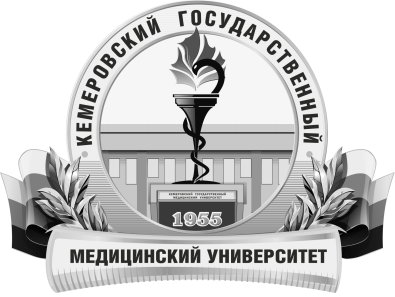 КЕМЕРОВСКИЙ ГОСУДАРСТВЕННЫЙ МЕДИЦИНСКИЙ УНИВЕРСИТЕТКафедра Поликлинической терапии, последипломной подготовки и сестринского дела Трудоемкость в часах / ЗЕ72 / 2Цель изучения дисциплиныЗакрепление теоретических знаний, развитие практических умений и навыков по профессиональным болезням, необходимых для решения профессиональных задачМесто дисциплины в учебном планеБлок 1. Вариативная часть.Дисциплины по выборуДисциплины специальности 31.05.01. «Лечебное дело»:  Профессиональные болезни, Госпитальная  терапия  Практика «Общая врачебная практика»ПК-1, ПК-2, ПК-5, ПК-6, ПК-8Изучаемые темыРаздел 1. Общие вопросы профессиональной патологииТема 1. Общие принципы диагностики и профилактики профессиональных заболеванийРаздел 2. Пылевые заболевания легких. Профессиональная бронхиальная астмаТема 2. Пылевые заболевания легких (пневмокониозы, пылевые бронхиты).Тема 3. Профессиональная бронхиальная астмРаздел 3. Вибрационная болезнь.  Гематотропные ядыТема 4. Вибрационная болезньТема 5. Гематотропные яды. Отравление бензолом.Тема 6. Свинцовая интоксикацияВиды учебной работыКонтактная работа обучающихся с преподавателемАудиторная (виды):-  лекции;- практические занятия.Внеаудиторная (виды):-  консультации.Самостоятельная работа- устная;- письменная;- практическая.Форма итогового контроляЗачет